Publicado en Terrassa el 26/06/2024 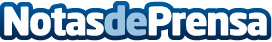 Tot-Net, garantizando la higiene y el bienestar en gimnasios y centros deportivos    Conscientes de la alta rotación de personas en estas instalaciones, especialmente durante la temporada estival, la empresa Tot-Net desarrolla protocolos específicos de limpiezaDatos de contacto:Carlos Tostedeon931929647Nota de prensa publicada en: https://www.notasdeprensa.es/tot-net-garantizando-la-higiene-y-el-bienestar Categorias: Cataluña Servicios Técnicos Otros Servicios Fitness http://www.notasdeprensa.es